Bolo de Courgette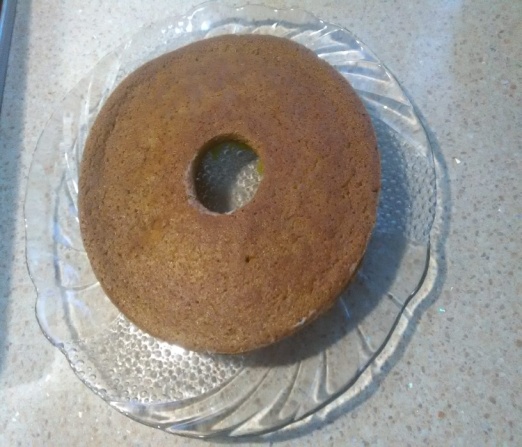 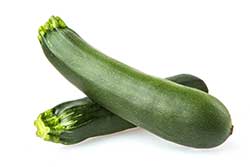 Ingredientes:1 Courgette Grande com casca; 2 Chávenas de Açúcar;	2 Chávenas de Farinha;2 Colheres de chá de Fermento em pó;4 Ovos;Preparação: Passar a courgette com casca no liquidificador.Separar as gemas das claras e bater as claras em castelo.Bater o açúcar com as gemas e juntar a polpa de courgette, envolver tudo.Juntar a farinha com o fermento e mexer bem.Por fim envolver as claras cuidadosamente ao preparado anterior.Colocar numa forma untada com margarina e levar ao forno até estar cozido.Mise-en-place: 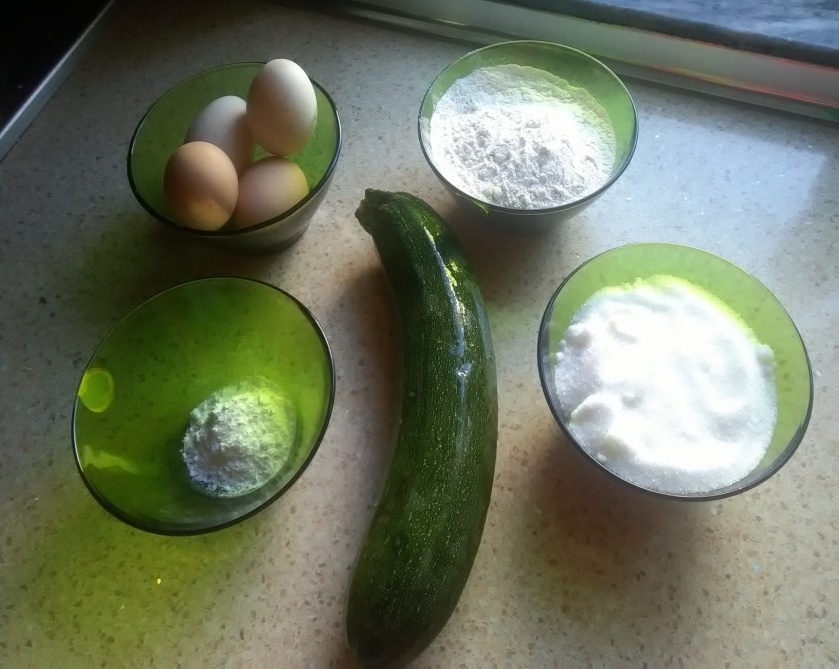 